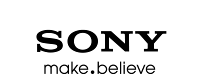 Pressemelding6. januar 2014Oppgrader underholdningen med Sonys nye Blu-ray-spillere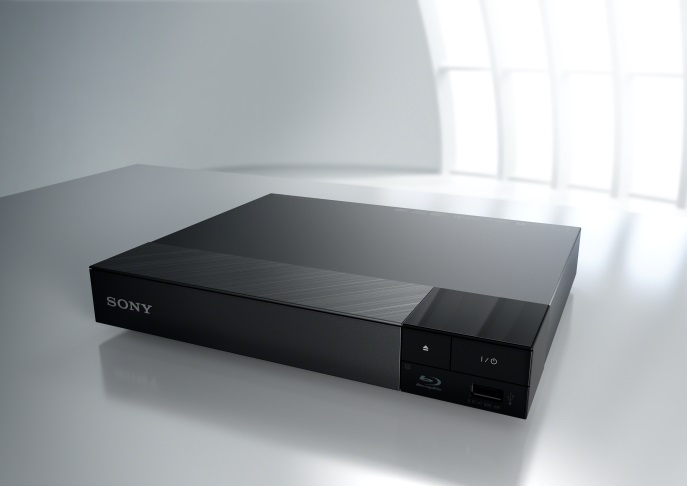 Stilig design, streaming av innhold, oppgradert Wifi og enklere betjeningFå tilgang til et bredt spekter av online videotjenesterStabil, problemfri streaming med avansert Wifi-teknologiEnkel tilgang til innhold og tjenester med nytt brukervennlig grensesnittMinimalistisk design og lynrask oppstartSe skjermen på smarttelefonen på TV-en via skjermspeilings-teknologiNyt din favoritt underholdning – og i tillegg et spennende utvalg av online videotjenester – med årets slanke og smarte Blu-ray spillere fra Sony. De nye spillerne tar seg godt ut i en hvilken som helst stue, med sitt elegante og minimalistiske design inspirert av rene geometriske former som komplimenterer ditt stueanlegg. Utvid din horisont med et generøst utvalg av online streaming-tjenester som YouTube, Euro News, Netflix, Amazon Prime, BBC iPlayer, Demand 5. I tillegg får du tilgang til en verden av TV-serier, filmer, musikk og mye annet å utforske i Sony Entertainment Network. Å spille av internettinnhold er forbedret og mer tilfredsstillende en noensinne. Avansert Wifi med oppgradert ‘Multi Input Multi Output’(MIMO)-teknologi sikrer raske og stabile signaler overalt i hjemmet.  I Super Quick Start-modus tar oppstarten mindre enn ett sekund, samt at lasting av disk og innhold fra online-tjenester er raskere enn noensinne. Din reise gjennom underholdningsverden er også enklere med det nye grensesnittet som tilbyr en pen og ryddig fremstilling av applikasjoner og innholdstjenester med en skreddersydd fremvisning av favorittprogrammene dine slik du selv ønsker. Din dyrebare samling av Blu-ray-disker får fantastisk bildekvalitet rikt på detaljer og med levende farger. Med støtte fra et bredt spekter av lyd- og videokodeks, er det ingen grenser for hva slags innhold du kan glede deg over med god bilde- og lydkvalitet. Spillerne simulerer til og med 3D fra originale 2D disker – bare ta på brillene som følger med din 3D TV og la deg rive med av den ekstra dimensjonen til dine favoritt TV-serier og filmer. 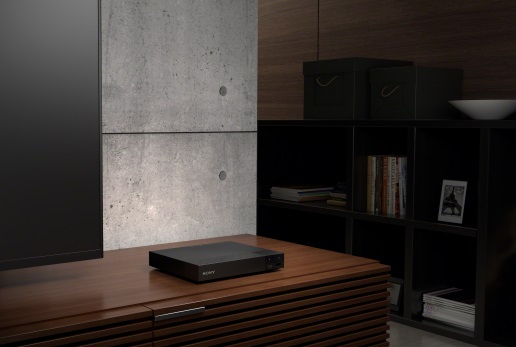 Kunne du tenke seg å se innholdet fra smarttelefonen eller nettbrettet ditt på en større skjerm? Ved hjelp av skjermspeilings-teknologi fra Sony, som er innebygget i selve Blu-ray-spilleren, kan du nyte fordelen av dette på en hvilken som helst tilkoblet HD TV. 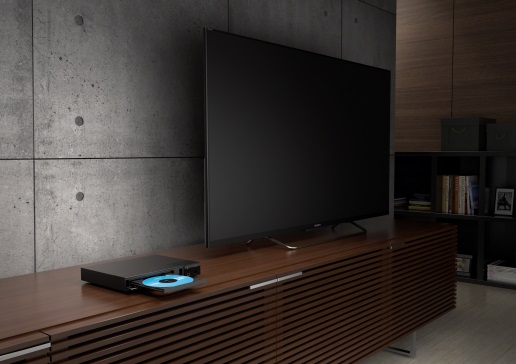 Last ned Sony’s ‘TV Sideview’ app til smarttelefonen din (Android og iOS) og utnytt enda flere muligheter med din nye Blu-ray-spiller. For eksempel kan du finne frem til informasjon om filmen eller videoen du ser på, eller fjernstyre spilleren fra mobilen. Sonys 2015-serie av Blu-ray-spillere blir tilgjengelig fra februar 2015.Oversikt over Sonys 2015-serie av Blu-ray-spillereBilder: https://www.sonynordicimages.net/blu-ray For mer informasjon, vennligst kontakt:Søren Mørk Andersen, Nordic Product Manager Home Audio & VideoSorenmork.andersen@eu.sony.com Eller:Lene Aagaard, PR Communications Manager, Sony Nordic lene.aagaard@eu.sony.com  / +45 43 55 72 92Eller, og for produkttest:Ida Stakset, Navigator Kommunikasjonida@navigator.no/ + 47 95 130 145Om SonySony er en verdensledende produsent innenfor lyd, video, spill, kommunikasjons- og informasjonsteknologiske produkter for både forbrukere og profesjonelle. Med sin musikk-, bilde-, dataunderholdning- og online-virksomhet, er Sony unikt posisjonert til å være det ledende elektronikk- og underholdningsselskapet i verden. Sony registrerte en årlig omsetning på ca. 75 milliarder dollar for regnskapsåret som endte 31. mars 2014. For mer informasjon om Sony, vennligst besøk www.sony.netBDP-S1500 Smart Blu-ray Disc™ PlayerDeliver High quality Video in Full HD 1080pCatch up TV and video on demand with Sony Entertainment NetworkEnhanced intuitive menu system for easy and simple access  Boot up in less than a second with Super Quick StartPlayback your favourite movies and music with USB PlayBDP-S4500Smart 3D Blu-ray Disc™ Player Even more immersive entertainment in 3DCatch up TV and video on demand with Sony Entertainment NetworkPlay movies, music and more from your home network with DLNAEnhanced intuitive menu system for easy and simple access  Boot up in less than a second with Super Quick StartBDP-S5500Smart 3D Blu-ray Disc™ Player with advanced super Wi-FiEnhanced internet connection stability ever with advanced super Wi-FiCatch up TV and video on demand with Sony Entertainment NetworkEnjoy your smartphone on the big screen with Screen MirroringEnhanced intuitive menu system for easy and simple access  Even more immersive entertainment in 3D